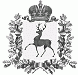 АДМИНИСТРАЦИЯ РАБОЧЕГО ПОСЁЛКА ШАРАНГАШАРАНГСКОГО МУНИЦИПАЛЬНОГО РАЙОНАНИЖЕГОРОДСКОЙ ОБЛАСТИРАСПОРЯЖЕНИЕот 03.07.2018							N 09О внесении изменений в распоряжение администрации  рабочего посёлка Шаранга Шарангского муниципального района Нижегородской области от 25.10.2017 года №08                            «Об утверждении Положения об оплате труда работников администрации рабочего поселка Шаранга Шарангского муниципального района Нижегородской области, не относящихся к отраслям социальной сферы»        В соответствии со ст.39 Устава рабочего поселка Шаранга Шарангского муниципального района Нижегородской области,  администрация рабочего посёлка Шаранга Шарангского муниципального района Нижегородской области (далее – администрация)              1.Внести изменения в распоряжение администрации  рабочего посёлка Шаранга Шарангского муниципального района Нижегородской области от 25.10.2017 года №08 «Об утверждении Положения об оплате труда работников администрации рабочего поселка Шаранга Шарангского муниципального района Нижегородской области, не относящихся к отраслям социальной сферы» следующие изменения:           1.1.Изложить пункт 3 подраздела 3  раздела 2 в следующей редакции:           «3.Ежемесячная надбавка за сложность и напряженность составляет до 150%  должностного оклада, ставки заработной платы в пределах фонда оплаты труда администрации».            2.Контроль за исполнением настоящего распоряжения возложить на                      специалиста 1 категории администрации Шуркину Веру Васильевну.Глава администрации	С.В.Краев